ПРЕСС-РЕЛИЗ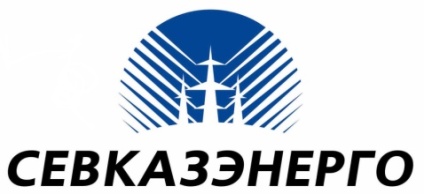 г. Петропавловск 						                            20 февраля 2017 г.В интересах потребителейВ АО «Северо-Казахстанская РЭК» состоялась встреча с председателями КСК г. Петропавловска, в ходе которой энергетики осветили наиболее актуальные и проблемные вопросы электроснабжения, возникающие у потребителей электроэнергии многоэтажных жилых домов. Особое внимание участники совещания уделили вопросу разграничения балансовой принадлежности сетей энергопередающей компании и кондоминиума собственников жилья. Ведь, к сожалению, подавляющее большинство горожан сегодня не обладает необходимой информацией о том, где заканчиваются сети предприятия, отвечающего за транспортировку энергии, и где начинается внутридомовая система электроснабжения, за которую должны нести ответственность сами жильцы.Решение собрать за круглым столом председателей КСК было принято энергетиками в связи с участившимися в последнее время обращениями жильцов благоустроенных многоквартирных жилых домов по вопросам повышения надёжности электроснабжения. Причём, далеко не все обращения петропавловцев, поступающие в электросетевую компанию, обоснованы, и не всегда они входят в пределы компетенции специалистов АО «Северо-Казахстанская РЭК». «Встреча организована для того, чтобы рассказать нашим потребителям о мероприятиях, которые должны проводиться в домах с целью повышения качества и надёжности электроснабжения, а также о роли самих жильцов в надлежащем содержании электрохозяйства жилого дома. Большая часть внутридомовых сетей многоэтажек Петропавловска сегодня, к сожалению, находится в плачевном состоянии. Эти сети никем не реконструируются и не обновляются. Как следствие – возникающие проблемы как у самих потребителей, так и у КСК, и даже у нас, энергопередающей организации, хотя мы к сетям внутри дома никакого отношения не имеем. За содержанием, обслуживанием и техническим состоянием сетей дома должны следить сами потребители», - отметил во вступительной речи заместитель генерального директора по распределению АО «Северо-Казахстанская РЭК» Евгений Политкин.Вопрос балансовой принадлежности сетей был и остаётся актуальным по сей день. Энергетики в данном случае опираются на действующее в стране законодательство. Так, в соответствии с пунктом 36 Правил пользования электрической энергией, утверждённых Приказом Министерства энергетики Республики Казахстан от 25 февраля 2015 года за №143, «Граница эксплутационной ответственности сторон между потребителем и энергопередающей организацией за содержание, обслуживание и техническое состояние электроустановок напряжением до 1000 В устанавливается, при кабельном вводе, на болтовых соединениях наконечников питающего кабеля на вводе в здание». Согласно тем же правилам, «При несоответствии границ эксплуатационной ответственности сторон, указанным в данном пункте местам, границы определяются непосредственно в договоре», то есть фиксируются в акте разграничения балансовой принадлежности электрических сетей и эксплуатационной ответственности сторон. В этом случае граница эксплутационной ответственности может быть определена на кабельных наконечниках в РУ-0,4 ТП-10/0,4 кВ. Говоря о мероприятиях, направленных на повышение качества и надёжности электроснабжения, энергетики в доступной и понятной форме объяснили председателям КСК, на что в первую очередь необходимо обратить внимание при проведении ревизии внутридомового электрохозяйства. К слову, с начала 2016 года представителями АО «Северо-Казахстанская РЭК» совместно с председателями КСК организована работа по обследованию домов с целью выдачи рекомендаций и предписаний о проведении ремонта во вводных распределительных устройствах ВРУ-0,4 кВ. «В результате обследования более 70 домов нами выявлены следующие основные нарушения: отсутствие контура заземления в ВРУ-0,4 кВ, неудовлетворительное состояние контактных соединений, отсутствие плавких вставок (предохранителей) в распределительном щите, неудовлетворительное состояние изоляторов (сколы, трещины) и вводных рубильников (подгоревшие пинцеты, расшатанные ножки). Такие нарушения могут привести к плачевным последствиям», - проинформировал заместитель начальника управления городских электрических сетей АО «Северо-Казахстанская РЭК» Расул Искаков.Расул Искаков пояснил, что при отсутствии контура заземления в ВРУ-0,4 кВ в случае нарушения изоляции фазного провода и касания его металлического корпуса щитовая будет находиться под напряжением, что может повлечь за собой поражение электрическим током. При ослаблении контактного соединения фазного провода происходит нагрев проводника в месте его соединения с последующим отгаранием, в результате чего без напряжения остаются потребители, подключенные от данной магистрали. Если же ослаблено контактное соединение нулевого провода, то происходит резкое повышение напряжения в сети, что неизбежно приводит к выходу из строя бытовых электроприборов. Также следует обратить внимание и на наличие правильно подобранных по току автоматических коммутационных аппаратов, предохранителей, что обеспечит своевременное отключение напряжения на присоединении при увеличении нагрузки и при коротком замыкании. К короткому замыканию может привести и нарушение целостности изоляторов, их разрушение в условиях повышенной влажности (ВРУ-0,4 кВ, как правило, установлены в подвалах). К возникновению же внештатных ситуаций (в частности, к выходу из строя кабельной линии) может привести неисправное состояние вводных рубильников. Для решения проблемы специалисты электросетевой компании посоветовали председателям КСК обзавестись штатными квалифицированными электриками с не менее чем третьей группой по электробезопасности или заключить договор на обслуживание электрооборудования с организацией, имеющей лицензию на выполнение электромонтажных работ.«Внутридомовые сети являются неотъемлемой частью системы электроснабжения, и от их технического состояния напрямую зависит надёжность электроснабжения потребителей, - отметил Расул Искаков. – Поэтому мы настоятельно рекомендуем периодически производить ревизию электрооборудования, состоящего на балансе КСК, и при необходимости осуществлять своевременный ремонт при участии квалифицированного персонала. В свою очередь, организация данных работ зависит не только от правления КСК, но и от персональной ответственности и исполнительности каждого жильца дома». Со своей стороны председатели КСК предложили энергетикам ежегодно в апреле-мае совместно производить обследование внутридомовых сетей, как это принято в ТОО «Петропавловские Тепловые Сети», и выдавать предписания о необходимости провести те или иные ремонтные работы в рамках подготовки к осенне-зимнему периоду. Также участники встречи обратились с просьбой подготовить для вверенных в их управление домов акты разграничения балансовой принадлежности электрических сетей и эксплуатационной ответственности сторон, чтобы в случае необходимости знать, какие сети и оборудование состоят на балансе потребителей.«Оформить акт – это не проблема. Можете обратиться к нам в индивидуальном порядке или коллективно. Что касается сроков выполнения предписаний, то контролировать их должны вы, председатели КСК, равно как и самостоятельно следить за электроустановками, знать, когда нужно проводить ремонты, поверку измерительных приборов и т. д. У предприятия тепловых сетей несколько другой подход, поскольку ими по итогам проведённых мероприятий внутри дома в преддверии отопительного сезона выдаётся паспорт готовности. Электросетевая компания паспортов готовности не выдаёт», - отметил Евгений Политкин. Начальник управления городских электрических сетей АО «Северо-Казахстанская РЭК» Александр Елисеев, отвечая на вопрос советника г. Петропавловска Анатолия Мишина, рассказал о работе, которая ведётся на предприятии по замене кабельных линий и о том, как реализовано взаимодействие между электросетевой компанией и городским акиматом, на балансе которого также немало городских сетей:«На сегодняшний день на балансе городского акимата находится 78 километров сетей 0,4 кВ. Мы осуществляем аварийно-эксплуатационное обслуживание сетей городского акимата по отдельному договору, но данные сети не реконструируются и не меняются нами, поскольку эти очень дорогостоящие мероприятия не заложены в наш бюджет. Не вкладываются деньги в развитие сетей и со стороны акимата. КСК тем более не потянут такую финансовую нагрузку. На балансе АО «Северо-Казахстанская РЭК» состоит 185 километров кабельных линий. За последние 7 лет компания заменила более 30 километров кабеля, то есть в год мы меняем от 5 до 8 километров линий, питающих жилые дома города. Нормативный срок службы кабельной линии составляет 20-25 лет».Ещё одна распространённая проблема в областном центре, как отмечают энергетики, это повсеместное переоборудование квартир первого этажа под банки, магазины, закусочные и другие субъекты сферы частных услуг. Их наличие в доме также влияет на надёжность электроснабжения жильцов, так как в большинстве случаев КСК, выдавая технические условия частным предпринимателям, не учитывает большие объёмы потребляемой электроэнергии последними. В результате увеличивается нагрузка на сети всего дома, а значит, в разы повышается степень аварийности сетей.«Пятиэтажный дом потребляет 70 кВт. Рядовой потребитель – 5-7 кВт, в то время как магазин, расположенный в доме, потребляет 15-20 кВт электроэнергии, а то и больше. Поэтому председателям КСК необходимо внимательней относиться к выдаче технических условий частникам, заключать договор с ними на участие в обслуживании домовых сетей, следить за выполнениями условий такого договора. Ведь коммерсанты в данном случае – такие же потребители как и вы, и должны разделять ответственность за состояние электрических сетей внутри дома наравне с остальными жильцами», - выразил своё мнение Александр Елисеев.В завершение мероприятия председатели КСК поблагодарили сотрудников АО «Северо-Казахстанская РЭК» за предоставленную информацию, а также проявили готовность к дальнейшему сотрудничеству в решении актуальных проблем электроснабжения. Энергетики, в свою очередь, отметили, что двери компании всегда открыты для потребителей и что сотрудники компании в рамках круга своих обязанностей окажут всяческое содействие в обеспечении населения качественным и бесперебойным электроснабжением.Справка:АО "СЕВКАЗЭНЕРГО" - вертикально интегрированная компания, включающая все звенья энергоснабжения Северо-Казахстанской области - генерацию, транспортировку и сбыт. В компанию входит генерирующее предприятие - Петропавловская ТЭЦ-2, энергопередающие предприятия - АО "Северо-Казахстанская Распределительная Электросетевая Компания" и ТОО "Петропавловские Тепловые Сети", а также ТОО "Севказэнергосбыт". Суммарная установленная электрическая мощность ТЭЦ-2 составляет 541 МВт, по тепловой энергии - 713 Гкал/час. www.sevkazenergo.kz АО "СЕВКАЗЭНЕРГО является  дочерней компанией вертикально интегрированного энергетического  холдинга  АО "Центрально-Азиатская Электроэнергетическая Корпорация». www.caepco.kzОтдел по связям с общественностью АО «СЕВКАЗЭНЕРГО»Тел +7(7152) 41-29-39 e-mail: vopros_oso@sevkazenergo.kz«СЕВКАЗЭНЕРГО»Акционерлік қоғамыАкционерное общество«СЕВКАЗЭНЕРГО»